 АДМИНИСТРАЦИЯ                                     ТОРБЕЕВСКОГО МУНИЦИПАЛЬНОГО РАЙОНА РЕСПУБЛИКИ МОРДОВИЯПОСТАНОВЛЕНИЕ24.04.2023 Г. № 281О СОЗДАНИИ ПУНКТОВ ВЫДАЧИ СРЕДСТВ ИНДИВИДУАЛЬНОЙ ЗАЩИТЫ НА ТЕРРИТОРИИ ТОРБЕЕВСКОГО МУНИЦИПАЛЬНОГО РАЙОНАВ соответствии с пунктом 2 статьи 8 Федерального закона от 12.02.1998 года N 28-ФЗ "О гражданской обороне", с пунктом 2 статьи 11 Федерального закона от 21.12.1994 года N 68-ФЗ "О защите населения и территорий от чрезвычайных ситуаций природного и техногенного характера", с пунктом 21 части 1 статьи 15 Федерального закона от 06.10.2003 года N 131-ФЗ "Об общих принципах организации местного самоуправления в Российской Федерации", Приказом МЧС Российской Федерации от 21.12.2005 года N 993 "Об утверждении Положения об организации обеспечения населения средствами индивидуальной защиты", Постановлением администрации Торбеевского муниципального района от 24.06.2021 года N 258 "Об утверждении Положения об организации ведении гражданской обороны в Торбеевском муниципальном районе", пунктом 13 части 4 статьи 28 Устава Торбеевского муниципального района Республики Мордовия, администрация Торбеевского муниципального района                                              ПОСТАНОВЛЯЕТ:1. Утвердить перечень пунктов выдачи средств индивидуальной защиты на территории Торбеевского муниципального района (приложение 1).2. Утвердить Положение о пунктах выдачи средств индивидуальной защиты на территории Торбеевского  муниципального района (приложение 2).3. Рекомендовать руководителям предприятий, учреждений и организаций, расположенных на территории Торбеевского муниципального района, обеспечить создание, подготовку и поддержание в готовности пунктов выдачи средств индивидуальной защиты.4. Работнику, уполномоченному на решение задач по вопросам ГО, ЧС Торбеевского муниципального района обеспечить организационно-методическое руководство по вопросам создания пункта выдачи средств индивидуальной защиты и обучения персонала, входящего в его состав.5. Контроль за исполнением настоящего постановления возложить на заместителя главы Торбеевского муниципального района Юганова А.И.6. Настоящее постановление вступает в силу со дня его официального опубликования на официальном сайте органов местного самоуправления Торбеевского муниципального района в сети "Интернет" по адресу: https://torbeevo.gosuslugi.ru и газете "Вестник Торбеевского муниципального района".Глава Торбеевскогомуниципального района                                                                   С.Ф. Шичкин               ПРИЛОЖЕНИЕ 1к постановлению администрацииТорбеевского муниципального района                                                                        от 24.04.2023 г. № 281ПЕРЕЧЕНЬ
ПУНКТОВ ВЫДАЧИ СРЕДСТВ ИНДИВИДУАЛЬНОЙ ЗАЩИТЫ НА ТЕРРИТОРИИ ТОРБЕЕВСКОГО МУНИЦИПАЛЬНОГО РАЙОНАПРИЛОЖЕНИЕ 2к постановлению администрацииТорбеевского муниципального района                                                                        от 24.04.2023 г. № 281ПОЛОЖЕНИЕ
О ПУНКТАХ ВЫДАЧИ СРЕДСТВ ИНДИВИДУАЛЬНОЙ ЗАЩИТЫ НА ТЕРРИТОРИИ ТОРБЕЕВСКОГО МУНИЦИПАЛЬНОГО РАЙОНА1. ОБЩИЕ ПОЛОЖЕНИЯ1.1. Пункты выдачи средств индивидуальной защиты (далее - пункты выдачи СИЗ) являются объектами гражданской обороны и предназначены для обеспечения населения средствами индивидуальной защиты при ведении гражданской обороны.          2.1. Пункты выдачи СИЗ создаются на базе организаций и предприятий, независимо от форм собственности.2. НАЗНАЧЕНИЕ И СОСТАВ ПУНКТА ВЫДАЧИ СРЕДСТВ ИНДИВИДУАЛЬНОЙ ЗАЩИТЫ         2.1. Пункт выдачи средств индивидуальной защиты (СИЗ) предназначен для:- приема СИЗ, временного их складирования и сортировки по номенклатурам;- определения требуемого роста лицевой части противогаза и выдачи противогазов работающему и неработающему населению;- контроля и оказания помощи людям в проведении гигиенической обработки лицевой части, внешнего осмотра и проверки герметичности противогазов.        2.2. Пункт выдачи СИЗ комплектуется из сотрудников учреждений и организаций, на базе которых они создаются.ТИПОВАЯ СХЕМА ПУНКТА ВЫДАЧИ СРЕДСТВ ИНДИВИДУАЛЬНОЙ ЗАЩИТЫ (СИЗ)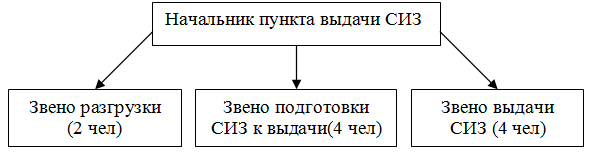         2.3. Документация пункта выдачи средств индивидуальной защиты (ПВ СИЗ):- приказ руководителя предприятия, учреждения об организации ПВ СИЗ (с указанием места разворачивания ПВ СИЗ, назначения должностных лиц, количества задействованного личного состава, транспорта, времени подачи транспорта под загрузку имуществом, места загрузки).- накладные на получение СИЗ.- доверенности начальников ПВ СИЗ, выданные руководителями предприятий, учреждений, организаций на получение СИЗ.- ведомость на выдачу СИЗ населению, относящемуся к данному ПВ СИЗ.- схема оповещения личного состава ПВ СИЗ в рабочее и нерабочее время.- должностные инструкции личного состава ПВ        2.4. Структурные подразделения пункта выдачи СИЗ предназначены:- звено разгрузки СИЗ - для разгрузки и складирования СИЗ в местах их выдачи;- звено выдачи СИЗ - для определения требуемых размеров противогазов, комплектования и выдачи СИЗ;- звено подготовки СИЗ к использованию - для проведения гигиенической обработки лицевой части, проведения внешнего осмотра и проверки герметичности подобранных СИЗ.       2.5. Организационная структура пункта выдачи СИЗ и численность его личного состава может изменяться в зависимости от стоящих перед ним задач, установленных сроков их выполнения и возможностей объекта, на базе которого он развертывается.3. ОРГАНИЗАЦИЯ И ПЛАНИРОВАНИЕ РАБОТЫ ПУНКТА ВЫДАЧИ СИЗ        3.1. Пункт выдачи СИЗ развертывается так, чтобы потоки населения к его рабочим местам не перекрещивались.        3.2. Пункт выдачи СИЗ должен быть обеспечен всеми необходимыми материально-техническими средствами, а личный состав пункта должен периодически проходить обучение по выполнению своих функциональных обязанностей.       3.3. Пункт выдачи СИЗ обеспечивает ими работающее и неработающее население (пенсионеров, инвалидов, детей дошкольного возраста) из резерва.       3.4. С получением распоряжения руководителя гражданской обороны Торбеевского муниципального района, руководитель органа управления гражданской обороны организации, учреждения:- организует оповещение и сбор личного состава пункта выдачи СИЗ и ставит им задачу на его развертывание и прием СИЗ;- уточняет потребность в СИЗ и при необходимости решает вопрос о дополнительном их выделении;- инструктирует направляемого для получения СИЗ представителя о порядке их получения и доставки;- контролирует развертывание пункта выдачи СИЗ, прием СИЗ;- организует занятия с личным составом пункта выдачи СИЗ по отработке порядка их выдачи;- организует выдачу СИЗ рабочим и служащим из запасов объекта;- с получением распоряжения на выдачу СИЗ населению организует его оповещение;- при необходимости организует взаимодействие с пунктами выдачи СИЗ других организаций, расположенных на территории Торбеевского  муниципального района;- докладывает в отдел по вопросам ГО и ЧС Торбеевского  муниципального района о ходе и результатах выдачи СИЗ населению.        3.5. Заблаговременно в организации, учреждении разрабатываются следующие документы:- план обеспечения населения СИЗ;- календарный план работы организаций, учреждений по обеспечению населения СИЗ;- расчет обеспечения и времени выдачи СИЗ населению;- штат и функциональные обязанности личного состава пункта выдачи СИЗ;- схема развертывания пункта выдачи СИЗ;- схема оповещения личного состава пункта выдачи СИЗ;- схема оповещения населения о порядке получения СИЗ;Кроме перечисленных документов целесообразно иметь следующие справочные данные:- список населения, подлежащего обеспечению СИЗ;- характеристику СИЗ (количество и размеры противогазов в каждом из ящиков, правила подбора и проверки СИЗ);- текст оповещения населения о начале выдачи противогазов;- ведомости на выдачу СИЗ.4. ПОРЯДОК ОБЕСПЕЧЕНИЯ СРЕДСТВАМИ ИНДИВИДУАЛЬНОЙ ЗАЩИТЫ ПУНКТОВ ВЫДАЧИ СИЗ       4.1. СИЗ пункты выдачи СИЗ обеспечиваются со складских помещений, созданных на объектах Республики Мордовия и предназначенных для хранения имущества гражданской обороны.       4.2. Вывоз СИЗ со складов и специализированных складских помещений осуществляется автомобильным транспортом, выделяемым предприятиями в соответствии с действующим законодательством, не подлежащим изъятию и передаче в Вооруженные Силы Российской Федерации, учреждениями и организациями города для выполнения мероприятий гражданской обороны.       4.3. Выделение автомобильного транспорта для вывоза СИЗ и распределение их по организациям, учреждениям осуществляется на основании распоряжения администрации  Торбеевского муниципального района.       4.4. Вывоз СИЗ со складов и специализированных складских помещений осуществляется на основании расчетов, разрабатываемых в отделе по делам ГО и ЧС администрации Торбеевского муниципального района.       4.5. Расчет на вывоз должен содержать:- необходимое количество СИЗ для каждой жилищно-эксплуатационной организации, учреждения и для района в целом;- расчетное время и необходимое количество автомобильного транспорта для вывоза СИЗ со складов и специализированных складских помещений.5. ПОДГОТОВКА ПЕРСОНАЛА ПУНКТОВ ВЫДАЧИ СРЕДСТВ ИНДИВИДУАЛЬНОЙ ЗАЩИТЫ        Подготовка руководящего состава пунктов выдачи СИЗ проводится совместно с ГКУ ДПО РМ "УМЦ по ГО и ЧС", остального персонала по месту работы в соответствии с рекомендуемыми программами обучения, в ходе самостоятельной подготовки, а также при проведении учений и тренировок.ФУНКЦИОНАЛЬНЫЕ ОБЯЗАННОСТИ НАЧАЛЬНИКА ПУНКТА ВЫДАЧИ СИЗ          Начальник пункта выдачи СИЗ является непосредственным начальником всего личного состава пункта выдачи СИЗ, отвечает за его готовность к выполнению поставленных задач в порядке и в сроки, определенные планом ГО. При выполнении своих обязанностей он подчиняется руководителю ГО и начальнику штаба ГО ЧС предприятия (организации), если ПВ СИЗ действует на предприятии для обеспечения персонала предприятия, и руководителю ГО при обеспечении СИЗ населения.          Начальник пункта выдачи СИЗ ОБЯЗАН:          1. Знать назначение, место и сроки развертывания, задачи пункта выдачи СИЗ (знать, откуда поступают средства индивидуальной защиты, каким категориям населения выдавать и их количество).        2. Знать личный состав пункта выдачи СИЗ и порядок его оповещения, получив приказ на развертывание пункта выдачи, организовать сбор личного состава согласно схеме оповещения и постановку задачи на выдачу СИЗ.         3. Руководить личным составом пункта выдачи СИЗ при развертывании и в процессе его работы, организовать разгрузку полученных средств, подготовку их к выдаче и обеспечить выдачу всего запланированного имущества.        4. Обеспечить оснащение ПВ необходимым инвентарем и оборудованием.        5. Обеспечить соблюдение техники безопасности личным составом ПВ СИЗ в ходе развертывания пункта выдачи и в процессе работы.        6. Принять под роспись у водителя, доставившего имущество ГО, запланированные для выдачи СИЗ и отчитаться за их выдачу перед вышестоящим начальником (руководителем) ГО.         7. Постоянно быть в курсе хода выдачи СИЗ со своего пункта, проверять (уточнять) ведомости выдачи указанных средств, устранять ситуации, осложняющие работу пункта выдачи и при запросе вышестоящего начальника (руководителя) информировать его о работе пункта выдачи.ФУНКЦИОНАЛЬНЫЕ ОБЯЗАННОСТИ КОМАНДИРА ЗВЕНА РАЗГРУЗКИ СИЗ         Командир звена разгрузки СИЗ является непосредственным начальником для личного состава своего звена. Он отвечает за своевременную разгрузку транспорта, подвозящего имущество гражданской обороны на пункт выдачи СИЗ, его правильное складирование и своевременную доставку к месту выдачи. Командир звена подчиняется начальнику пункта выдачи СИЗ.         Командир звена разгрузки СИЗ ОБЯЗАН:        1. Получив приказ на развертывание пункта выдачи организовать сбор личного состава звена согласно схеме оповещения в назначенном месте, о прибытии доложить начальнику пункта выдачи.       2. Обеспечить личный состав звена необходимым для работы инвентарем и специальной одеждой.       3. Обеспечить своевременную разгрузку транспорта, доставившего имущество гражданской обороны.       4. Складировать полученное имущество в месте временного хранения, исключить попадание на него атмосферных осадков.       5. Своевременно вскрывать ящики с СИЗ, оказывать помощь сортировщикам противогазов по раскладке их на столы выдачи.       6. Обеспечить соблюдение мер безопасности подчиненными при работах по выполнению задач по предназначению.СПЕЦИАЛИСТ ПО РАЗГРУЗКЕ            Специалист по разгрузке подчиняется командиру звена разгрузки и отвечает за быструю разгрузку и складирование средств индивидуальной защиты.           специалист по разгрузке ОБЯЗАН:            1. Получив приказание срочно прибыть в назначенное место, о прибытии доложить командиру звена.            2. Быстро разгрузить прибывший транспорт и складировать полученные средства индивидуальной защиты в указанном месте, используя подручные средства малой механизации.           3. Произвести сортировку лицевых частей противогазов по ростам для подготовки к выдаче.           4. Выполнять другие приказания и распоряжения командира звена и начальника пункта выдачи.ФУНКЦИОНАЛЬНЫЕ ОБЯЗАННОСТИ КОМАНДИРА ЗВЕНА ВЫДАЧИ СИЗ          Командир звена выдачи СИЗ является непосредственным начальником личного состава звена и отвечает за правильное определение ростовок лицевых частей противогазов и их выдачу. При выполнении своих обязанностей он подчиняется начальнику пункта выдачи СИЗ.          Командир звена выдачи СИЗ ОБЯЗАН:        1. Получив приказание на развертывание пункта выдачи организовать сбор личного состава звена согласно схеме оповещения в назначенном месте, о прибытии доложить начальнику пункта выдачи.        2. Обеспечить личный состав звена необходимым для работы инвентарем и специальной одеждой и организовать работу звена по выдаче СИЗ.         3. Организовать оборудование на пункте выдачи СИЗ рабочих мест:        а) подбора ростов лицевых частей противогаза;        б) выдачи СИЗ по ростам.        4. Организовать обмер прибывающих на пункт выдачи СИЗ людей с целью определения ростовок лицевых частей противогазов и их выдачи.        5. Обеспечить сохранность СИЗ и выдавать противогазы только согласно раздаточной ведомости или талонам (распискам).        6. При организации работы звена предусмотреть взаимозаменяемость личного состава.        7. Обеспечить соблюдение мер безопасности подчиненными при работах по выполнению задач по предназначению.ФУНКЦИОНАЛЬНЫЕ ОБЯЗАННОСТИ КОМАНДИРА ЗВЕНА ПОДГОТОВКИ СИЗ       Командир звена подготовки СИЗ к использованию является непосредственным начальником личного состава звена и отвечает за обучение людей, получивших противогазы, правилам их сборки и пользования, за проверку правильности подбора роста лицевых частей противогазов, проверку противогазов на герметичность простейшими способами. Командир звена подчиняется начальнику пункта выдачи СИЗ.       Командир звена подготовки СИЗ ОБЯЗАН:        1. Получив приказание на развертывание пункта выдачи организовать сбор личного состава звена согласно схеме оповещения в назначенном месте, о прибытии доложить начальнику пункта выдачи.       2. Обеспечить личный состав звена необходимым для работы инвентарем и специальной одеждой.       3. Организовать на пункте выдачи СИЗ рабочие места:- подготовки СИЗ к использованию;- обучения правилам пользования СИЗ.       4. Организовать обучение прибывших на ПВ СИЗ правилам сборки противогазов и камер защитных детских, а также приемам пользования и проверки их на герметичность.       5. Обеспечить организованную работу звена, чтобы все убывшие с пункта выдачи СИЗ имели достаточные навыки пользования средствами индивидуальной защиты.ФУНКЦИОНАЛЬНЫЕ ОБЯЗАННОСТИ ИНСТРУКТОРА ПО ОБУЧЕНИЮ ПРАВИЛАМ ПОЛЬЗОВАНИЯ СИЗ        Инструктор по обучению правилам пользования СИЗ подчиняется командиру звена подготовки СИЗ к использованию и отвечает за обучение лиц, получивших СИЗ в пункте выдачи, правилам пользования ими.        Инструктор по обучению правилам пользования СИЗ ОБЯЗАН:        1. Научить получивших СИЗ правильно надевать противогаз на себя, своего ребенка и показать, как подготовить и использовать камеру защитную детскую (при получении ее на пункте выдачи).        2. Путем многократного (3 - 4 раза) одевания противогазов обучаемыми убедиться, что приемы одевания противогазов усвоены хорошо. Особое внимание обратить на то, чтобы обучаемые при надевании противогаза закрывали глаза и после его одевания делали резкий выдох.ШТАТНОЕ РАСПИСАНИЕ ПУНКТА ВЫДАЧИ СРЕДСТВ ИНДИВИДУАЛЬНОЙ ЗАЩИТЫNп/пНаименование организации, создающей пункт выдачи средств индивидуальной защитыМесто расположения1.МБУК «Торбеевская районная библиотека Торбеевского муниципального района Республики Мордовия»Республика Мордовия, рп. Торбеево, ул. Ленина, д.5Должностные лица и звенья пункта выдачи СИЗОсновные обязанностиНачальник пункта (1 чел.)Обеспечение своевременного сбора личного состава, развертывание ПВ СИЗ, руководство работой пунктаЗвено разгрузки и приема СИЗ (2 чел.)Разгрузка, распаковка ящиков, сортировка по размерамЗвено выдачи СИЗ (4 чел.)Обмер лица и определение размера противогаза, его выдача, регистрацияЗвено проверки и подготовки к использованию СИЗ (4 чел.)Проверка технического состояния противогаза, подготовка его к использованиюИнструктор ПВ СИЗ (1 чел.)Инструктаж по правилам пользования СИЗ